Rozvojový deň 2014 (archív)PROGRAMKoho stretneteUž desiaty ročník Rozvojového dňa pripomenie 14. októbra 2014 bratislavskej v Starej tržnici, ako Slovensko pomáha v zahraničí a ako každý z nás môže žiť férovejšie. Celodenné podujatie ponúka ukážky aktivít organizácií, ktoré dlhodobo pôsobia v menej rozvinutých častiach sveta, v programe je ochutnávka globálnej kuchyne, zaujímavé rozhovory s pracovníkmi a dobrovoľníkmi z terénu, ale aj  s ministrom zahraničných vecí a európskych záležitostí SR Miroslavom Lajčákom (11:00), diskusie, workshopy, hry a benefičný koncert. Celodenné podujatie „Za život vo férovejšom svete“ je úvodným podujatím pred vyhlásením Európskeho roka rozvoja 2015. Európska únia ho venuje informovaniu verejnosti o aktivitách EÚ ako najväčšieho rozvojového partnera a donora vo svete. V roku 2015 chce EÚ podporiť priamu angažovanosť občianskej spoločnosti a posilniť zmysel pre spoločnú zodpovednosť a solidaritu v čoraz viac vzájomne prepojenom svete.V čase od 10:00 do 18:00 stretnete aj tieto členské organizácie Platformy MVRO:Platforma mimovládnych rozvojových organizácií pre vás na Rozvojovom dni 2014 pripravila celodenný program, ktorý začína o 10h s tvorivými dielňami pre deti a školy, pokračuje bubnovačkou s La3no Cubano, globálnou kuchyňou s komentovaným varením na pódiu. Od 13:00 do 17:00 budú paralelne premietané dokumentárne filmy z festivalu Jeden svet. O 14:30 sa budú môcť návštevníci tržnice zoznámiť so zaujímavými rozvojovými a vzdelávacími projektmi slovenských organizácií v oblasti zdravotníctva, vzdelávania a sociálnej práce, ako aj poľnohospodárstva. O 16:00 hodine sa bude diskutovať na tému: Keď jedna ruka dáva, ale druhá berie viac. Po výmene názorov  a vyhlásení víťazov fotografickej súťaže zakončí podujatie benefičný koncert (18:00-20:30 hod.), ktorý moderuje Hana Rapantová, a na ktorom sa zúčastnia SwinGang a Živé kvety.Prečo humanitárnym pracovníkom kamióny s potravinovou pomocou komplikujú prácu? Ako prebieha prepojenie distribúcie jedla s fázou obnovy živobytia až do fázy vlastnej produkcie potravín? A ako to všetko prebieha na Ukrajine, v Sýrii alebo v Keni, či Južnom Sudáne? ADRA Slovensko vám vo svojom stánku priblíži, ako vyzerá potravinová pomoc v praxi. Ako sa distribuujú potraviny v jednotlivých krajinách s ohľadom na humanitárnu krízu a kontext, ako prebieha tvorba potravinového balíčka a ako sa postupne prechádza od distribúcie potravinovej pomoci k samostatnej produkcii v rozvojovej spolupráci.V stánku Človeka v ohrození sa dozviete o živote malých farmárov v Južnom Sudáne, kde poľnohospodárstvo zabezpečuje príjem pre takmer 80 percent obyvateľov. V oblasti Wau, kde občianske združenie realizuje svoj projekt, bolo poľnohospodárstvo počas občianskej vojny kontrolované Severným Sudánom. To malo za následok, že sa stalo nebezpečným a vytratili sa efektívne poľnohospodárske praktiky.  Človek v ohrození  prostredníctvom projektu podporuje niekoľko stoviek farmárov v okolí mesta Wau, jednak materiálne ako aj vzdelávaním. Cieľom je, aby si farmári časom sami zabezpečili o 45% vyššie hektárové výnosy za využitia nových techník, zvýšili zisky z predaja úrody a hotových výrobkov a zároveň si chránili životné prostredie výsadbou nových stromov.Dobrá novina je najväčšia dobrovoľnícka aktivita slovenských detí, cez ktorú už 20 rokov podporujeme rozvojové projekty v Afrike a deti na Slovensku učíme solidarite. Príďte s nami spoznávať africký svet s časopisom Rebrík a stretnite sa so zaujímavými ľuďmi, ktorí Vám sprostredkujú zážitky z projektov Dobrej noviny v Keni, Ugande a Južnom Sudáne.GLEN Slovakia pre vás pripravil ochutnávku dobrovoľníckych zážitkov z rôznych kútov sveta. Predstavíme vám európsky program GLEN, a povieme vám viac o čerstvých zážitkoch z Gruzínska. Plsť je produkt z ovčej vlny, ktorý potrebuje ešte ďalšie spracovanie na to, aby sa z neho stal plnohodnotný výrobok. Avšak práve ovčia vlna je typickým produktom v Gruzínsku, kde sa jej spracovaniu venujú ľudia už po stáročia. Keďže dobrovoľníčka GLEN Slovakia sa počas svojho pobytu spolupracovala s borjomskou organizáciou Just by Hand, ktorá vznikla ako miestna kooperatíva žien (prevažne vnútorných vysídlenkýň), Barbora Maťašová vám ponúkne krátky kurz spracovania surovej plste na dekoratívne účely. Popri tom si môžete vypočuť príbehy žien vysídlenkýň, s ktorými sa tu stretla, či ako sa miestne ženy snažia zarobiť si nejaké to lari, kde sa dá, a to aj prostredníctvom predaja výrobkov z plste. Tešíme sa na vás v asi hodinovom workshope práce s plsťou, prineste si so sebou kúsok kreativity a zvedavosti. Plstené produkty vyrobené počas Rozvojového dňa si budete môcť zakúpiť v našom stánku za dobrovoľný príspevok, pričom výťažok z predaja pôjde na podporu kampane ŽI FÉR, predovšetkým aktivít združenia GLEN Slovakia v Gruzínsku.V stánku Nadácie Integra sa na Vás už tešíme! Pre tých, ktorí radi spoznávajú krajiny svojim jazykom, pripravujeme “ugali”, ktoré bude môcť každý ochutnať. Ugali je tradičné africké jedlo, ktoré jedia deti v škole, či detských domovoch, ktoré podporujú slovenské rodiny prostredníctvom adopčného programu Malaika. Pre návštevníkov, ktorí majú radi vecné informácie sme pripravili kvíz. Hravou formou sa tak každý môže oboznámiť ako vyzerá život v nairobských slumoch. Pýtate sa, aký to ma vlastne význam pracovať v Keni, či v Etiópii? V čom sa skrýva krása spolupráce s týmito krajinami? Zastavte sa v našom stánku a dozviete sa viac o partnerstve, ktoré pomáha.S[fjúžn]ujte s Nadáciou Milana Šimečku a objavte rozmanitosť Bratislavy. Hľadajte s Nadáciou Milana Šimečku na mape Bratislavy miesta, kde sa stretávajú kultúry rôznych kontinentov. Navštívte stánok [fjúžn] - najpestrejšieho festivalu na Slovensku - a otestujte svoje znalosti o cudzích krajinách pri našich hrách, hádankách a kvízoch v najrozmanitejšom stánku na Rozvojovom dni 2013.Nadácia Pontis predstaví svoj projekt zvyšovania počítačovej gramotnosti a prehlbovania podnikateľských zručností na stredných školách v juhovýchodnej Keni. Jeho cieľom je priniesť moderné vzdelanie vidieckej mládeži a umožniť jej lepšie uplatnenie na trhu práce. V rámci projektu boli doteraz otvorené počítačové učebne na 10 stredných školách, vyškolených bolo 80 učiteľov a 2400 žiakov získalo prístup k informačným technológiám a internetu. Študenti si v IKT kluboch vytvorili 24 študentských firiem, ktoré si sami riadia a  získavajú tak skúsenosti z podnikateľského prostredia, ktoré budú neskôr môcť využiť v praxi. V stánku nadácie Vám predstavíme výrobky študentských firiem ako aj fotografie a videá z kenských škôl a úspešné príbehy ich študentov. Budete si môcť vziať aj naše knihy z oblasti rozvojovej spolupráce a letáky s informáciami o našom projekte.Občianske združenie SAVIO sa zameriava predovšetkým na pomoc deťom a mladým ľuďom v menej rozvinutých krajinách a regiónoch. Pri svojich projektoch doma a v zahraničí spolupracujeme so Saleziánmi dona Bosca. Sme členom Platformy mimovládnych rozvojových organizácií a pozorovateľom Rady mládeže Slovenska. Pomáhame v Južnom Sudáne, Keni, Angole, v Azerbajdžane, na Sibíri. Príďte sa na náš stánok oboznámiť s problémami chudobných krajín, zahrať si kvíz, zúčastniť sa workshopu, vypočuť si rozprávanie o Keni a ochutnať rôzne dobroty.Ako pracujeme s utečencami a ako im pomáhame môžete zistiť v stánku Slovenskej humanitnej rady, kde budeme hovoriť o práci s utečencami (www.nasiutecenci.sk), ako sa im dá pomôcť a prečo vlastne takíto ľudia musia zo svojej krajiny utekať. Taktiež sa môžete zúčastniť workshopu, ktorý bude viest Daniela Krajcová a ktorý bude venovaný priamo utečeneckej problematike. Ak prídete k nám a budete mat šťastie, tak sa budete môcť stretnúť a porozprávať s utečencom, ktorý musel utiecť zo svojej krajiny a na Slovensku si hľadá svoj nový domov.Slovenské centrum pre komunikáciu a rozvoj  vám vo svojom stánku na Rozvojovom dni 2014 predstaví svoje vzdelávacie aktivity - napríklad e-learningový portál www.monda.eu určený pre všetkých, ktorým nie je ľahostajný svet okolo nás, či knižnicu Libraria - Informačné centrum globálneho vzdelávania. V stánku si pre vás pripravilo rôzne aktivity, môžete sa odfotiť s motýlími krídlami či si urobiť niektorý z malých vedomostných kvízov. Na prízemí Starej tržnice SCKR pre návštevníkov pripravilo výstavu s názvom Nechali nás v štichu o nedôstojných pracovných podmienkach, v ktorých vzniká naše oblečenie.Slovenská katolícka charita vám predstaví viac o jej humanitárnej pomoci, konkrétne na Filipínach, v Sýrii a na Balkáne. Pracovníci SKCH vám porozprávajú, ako sa majú dievčatá v ich centre na severe Ugandy, ktoré vzniklo vďaka podpore ľudí na Slovensku počas troch kampaní Pôstna krabička pre Afrika. Dozviete sa aj čo tento rok pribudne v malej dedinke Unna. Z Ugandy vás premiestnia na Ukrajinu. Na ich Stenu solidarity budete môcť napísať odkaz pre obyvateľov Ukrajiny, ktorých sa dotkol vojnový konflikt. A diskutovať sa bude aj o ich najstaršom projekte Adopcia na diaľku. Budete tak mať možnosť dozvedieť sa, kde všade deti podporujú, aký je a ako sa mení ich život vďaka adopcií a ako môžete pomôcť.V stánku Slovenského Červeného kríža sa budete môcť dozvedieť a súčasne nacvičiť ako správne poskytovať prvú pomoci, najmä život zachraňujúce úkony pod vedením trénerov prvej pomoci. Budete si môcť prakticky na resuscitačných modeloch nacvičiť kardiopulmonálnu resuscitáciu dospelého a dieťaťa.Tento rok budete mať opäť príležitosť v stánku UNICEF Slovensko získať bližšie informácie o aktuálnej rozvojovej pomoci deťom vo svete a tiež sa dozvedieť, ako sa stať jej súčasťou. Radi sa s Vami porozprávajú a priblížia aktuálne témy ako je EBOLA, či ozbrojený konflikt v Iraku z pohľadu detí. Stretnete aj ďalšie organizácie a inštitúcie, ktorým nie je ľahostajné dianie na Slovensku a vo svete:V stánku AIESEC Slovensko sa dozviete viac o moznostiach dobrovoľníckej stáže v zahraničí zvanej Global citizien, nájdete tam fotky, videá, budete mať možnosť si pozrieť si priamo databázu stáží a prihlásiť sa na ňu:http://zahranicnestaze.sk/. AIESEC Slovensko je súčasťou celosvetovo najväčšej študentmi riadenej organinzácie. Mladým študentom a absolventom na slovensku aj po celom svete poskytuje AIESEC rozvojové programy členstva a stáží. V súčasnosti na slovensku AIESEC ponúka kultúrne rozvojové stáže Global Citizen a profesionálne pracovné stáže Global Talent.Občianske združenie Dobrota pre Afriku,  vám vo svojom stánku priblíži obrazom i slovom projekt Podpora vzdelávania chudobných detí , ktorý prebieha v Keni a v Južnom Sudáne. Zoznámite sa aj s podporným projektom Charity shop „Bazár sv. Alžbety“ ako prvým tohto druhu na Slovensku. Pri ochutnávke afrického jedla chapati budete mať príležitosť diskutovať s misijnými a charitatívnymi  pracovníkmi  o živote v Keni a v Južnom Sudáne, ale zároveň sa budete môcť okrášliť bižutériou, ktorú vyrobili “deti ulice“ z detských centier v Nairobi v rámci arteterapie.Greenpeace, nezisková mimovládna organizácia ochrancov životného prostredia, v rámci svojho infostánku bude ponúkať hry pre najmladších účastníkov podujatia, dozviete sa viac o zaujímavom projekte pre záchanu včiel a o 11:30 a 14:00 sa budú môcť záujemcovia pridať na exkurziu s Petrou Ježekovou z o.z. CEEV Živica na strechu Starej tržnice, kde sa nachádza mestský úľ.Čo je potrebné, aby sa stal rozvojový projekt trvalo udržateľným a nezávislým na peniazoch z Európy? Ako pomáha v Keni projekt Adopcia afrických detí na diaľku? Zoznámte sa s konkrétnymi príbehmi na stánku Centra Narovinu, ktoré s komunitami v Keni spolupracuje už od roku 2002. Vyplňte rozvojový dotazník, úspešní riešitelia budú odmenení.Chcete sa dozvedieť viac o migrácii a o živote migrantov na Slovensku? Máte otázky o pobyte, zdravotnej starostlivosti a poistení migrantov, či o možnostiach získania občianstva, vzdelávania a zamestnania pre migrantov na Slovensku? Zaujíma vás, ako pomáhame migrantom po návrate zo Slovenska domov? V stánku Medzinárodnej organizácie pre migráciu (IOM) vám poradíme, odpovieme na vaše otázky a predstavíme program, v rámci ktorého sme pomohli začať nový život jednotlivcom a rodinám vo vyše 20 krajinách na celom svete.Združenie Platforma podnikateľov pre zahraničnú rozvojovú spoluprácuo.z. Priatelia zeme - CEPA je občianske združenie, ktorého poslaním je chrániť prírodu a krajinu, presadzovať sociálnu a ekonomickú spravodlivosť, podporovať vyvážený rozvoj regiónov a posilňovať účasť občanov na rozhodovaní o veciach verejného záujmu. Na rozvojovom dni máme pre Vás pripravené informácie na tému energetiky, klímy a politík EÚ. Energetická politika EÚ sa môže na prvý pohľad zdať témou, ktorá ovplyvňuje len život obyvateľov členských štátoch Únie. V skutočnosti môže výrazne ovplyvňovať aj ľudí v rozvojových krajinách – prostredníctvom využívania zdrojov, ktoré čerpá z rozvojových krajín či projektov, ktoré financuje v Afrike či v Ázii. Aký je vzťah medzi energetickou politikou EÚ a rozvojovými témami? Prispievajú investície, ktoré v rozvojových krajinách podporuje EÚ z verejných financií, k zlepšeniu kvality života obyvateľov? Ako ovplyvňujú dodržiavanie ľudských práv? Čo môžeme urobiť pre to, aby sa situácia zlepšila? Príďte diskutovať k nášmu stánku a pozrite si vtipné kreslené filmy, ktoré Vám tieto témy priblížia.V stánku Slovenskej agentúry pre medzinárodnú rozvojovú spoluprácu vám predstavíme program SlovakAid - program oficálnej rozvojovej pomoci, ktorú Slovenská republika poskytuje rozvojovým krajinám. Slovensko začalo poskytovať rozvojovú pomoc v roku 2003, kedy sa Slovensko z prijímateľskej krajiny transformovalo na donora. Táto zmena vyplynula z pozítívneho vývoja slovenskej politicko - ekonomickej situácie ako aj integrrácie do strategických medzinárodných štruktúr (EÚ, OECD, NATO).  Od roku 2003 prešla slovenská rozvojová agenda dlhou cestou a stala sa integrálnou súčasťou a nástrojom zahraničnej politiky Slovenskej republiky. Národným koordinátorom oficiálnej rozvojovej pomoci je Ministerstvo zahraničných vecí a európskych záležitostí Slovenskej republiky, ktoré v roku 2007 zriadilo Slovenskú agentúru pre medzinárodnú rozvojovú spoluprácu. Poslaním agentúry je zabezpečiť implementáciu oficiálnej rozvojovej pomoci Slovenskej republiky v súlade s programovými a koncepčnými dokumentmi ministerstva zahraničných vecí, so záväznými dokumentmi EÚ, OSN, OECD a s ostatnými medzinárodnými záväzkami. Agentúra zabezpečuje všetky činnosti súvisiace s riadením a s administráciou projektového cyklu rozvojových projektov. Ide predovšetkým o vyhlasovanie výziev na predkladanie žiadostí o poskytnutie dotácie, hodnotenie predložených žiadostí, prípravu zasadnutí Projektovej komisie SlovakAid, uzatváranie a administráciu zmlúv s realizátormi projektov, finančné riadenie a kontrolu projektov, ich monitoring a hodnotenie.Zoznam organizácií, ktoré vám predstavia svoje rozvojové a vzdelávacie aktivity počas Rozvojového dňa 2014 budeme postupne dopĺňať. Ak chcete byť pravidelne informovaní o novinkách o podujatí, alebo ak ho chcete podporiť - dobrovoľnícky, materiálne, finančne, mediálne alebo inou formou, prihláste sa na náš mailing list a kontaktujte nás na info@mvro.sk. Tešíme sa na vás!Platforma MVROWorkshopy pre deti a školyRozvojový deň 2014 sa v bratislavskej Starej tržnici v utorok 14. 10 2014 začne o 10:00 interaktívnymi aktivitami, tvorivými dielňami a hrami pre školy, deti a ich rodičov. Nepriblížia im len životné podmienky v menej rozvinutých častiach sveta, ale aj naučia, ako môžu ovplyvniť život v týchto krajinách aj svojím konaním doma na Slovensku.Na chutnom workshope Odkiaľ sú moje raňajky najmenším návštevníkom Rozvojového dňa v spolupráci s o.z.Jem iné a SCKR ukážeme, ako sa  ich raňajky či desiata spájajú so svetom okolo nás.V detskom kútiku si pod vedením Zuzky Koskovej z o.z. eRko - HKSD vyskúšajú, čo všetko pekné a zaujímavé sa dá vyrobiť z recyklovaného materiálu. Budú ich pri tom inšpirovať vystavené hračky, ktoré si africké deti zhotovili samé z toho, čo sa im práve podarilo nájsť. Budú sa spolu rozprávať aj o hromadení odpadu a ochrane životného prostredia.Katka Karcolová z o.z. Človek v ohrození sa s najmenšími účastníkmi a účastníčkami podujatia stretnú v priestoroch kaviarne TUTO.  Chcete vedieť, ako ste prepojení s ľuďmi žijúcimi tisícky kilometrov ďaleko? Chcete prispieť k tomu, aby bol svet spravodlivejší a udržateľný aj pre vás a ďalšie generácie? Príďte na workshop zistiť, čo pre to každý z nás môže urobiť.Zoznam aktivít budeme priebežne aktualizovať. Ak chcete byť pravidelne informovaní o novinkách o podujatí, alebo ak ho chcete podporiť - dobrovoľnícky, materiálne, finančne, mediálne alebo inou formou, prihláste sa na náš mailing list a kontaktujte nás na  info@mvro.sk.Tešíme sa na vás!Platforma MVROBubnovačka s La3no CubanoLa3no Cubano je multižánrová slovenská kapela, fungujúca od roku 2005, hrajúca africké, latinsko-americké, arabské, cigánske, balkánske, drum&base či funky rytmy s príchuťou slovenského folklóru. V januári 2012 vydali debutový album s názvom „RODINA". Vystupujú v kluboch a tiež na mnohých hudobných festivaloch po celom Slovensku a v zahraničí, od Poľska, Maďarska, Česka až po Nemecko, Taliansko či Britániu. Vystúpili na festivale Pohoda ako aj na 8. ročníku festivalu nových menšín Fjúžn, kde si s nimi zahrali aj traja žiadatelia o azyl z Rohoviec, chalani z Konga. Už dlhšiu dobu spolupracuje s mimovládnymi rozvojovými organizáciami a radi podporia podujatie nielen svojou účasťou na benefičnom koncerte. Od 12:00 do 13:00 sa pod vedením členov kapely môžete zúčastniť inšpiratívnej školy bubnovania.Globálna kuchyňaMôžete sa tešiť na:Magdalénu Vaculčiakovú, ktorá nám pripraví a odprezentuje tradičný filipínsky koláč z kokosového mlieka a ryža, po domácky nazývaný biko.Andreu Girmanovú , ktorá nám uvarí etiópsku kávu a predstaví tradičný etiópsky príbeh o tom, ako práve v oblastiach tejto krajiny v minulosti ľudia prišli na to, aký efekt má káva na človeka.Máriu Sliacku, ktorá nám uvarí tradičnú ukrajinskú polievku okrošku.Ak chcete byť pravidelne informovaní o novinkách o podujatí, alebo ak ho chcete podporiť - dobrovoľnícky, materiálne, finančne, mediálne alebo inou formou, prihláste sa na náš mailing list a kontaktujte nás nainfo@mvro.sk.Tešíme sa na vás!Platforma MVROPlatforma MVROAko pomáhame vo sveteAko Slovensko pomáha vo svete už viac ako desať rokov - predstavenie priamych aktérov rozvojovej spolupráce; uznanie najdôležitejších a najúspešnejších slovenských rozvojových projektov, premietanie filmov o globálnych témach.Počas Rozvojového dňa 2013 v bratislavskej Starej tržnici, ktorý sa uskutoční 18.10.2013, v čase od 14:30 do 16:00sa dozviete o zaujímavých rozvojových a vzdelávacích projektoch slovenských organizácií realizovaných v rozvojových krajinách a na Slovensku.Človek v ohrození v priebehu dvoch rokov podporoval v obciach Noarallam a Shinaki v Afganistane znevýhodnené rodiny. Prostredníctvom vzdelávania v oblasti chovu oviec a včiel poskytol miestnym ženám a mužom príležitosť zvýšiť si rodinné príjmy. Od Edity Bednárovej, pracovníčky Človeka v ohrození sa dozviete, čo všetko sa museli miestne rodiny naučiť, aby dokázali vyrobiť a predať chutný jogurt, tradičný kurut alebo vynikajúci med bez chemických prísad. Jej rozprávanie spestrí dokumentárny film o aktívnej práci združenia v Afganistane od režiséra Borisa Bočeva a fotografa Martina Črepa.V oblasti poľnohospodárstva vám Attila Molnár z Nadácie Integra predstaví zaujímavý projekt o tom, ako získali makadamiové orechy svoje prvenstvo. SlovakAid podporil rozvoj Fair Trade spolupráce pestovateľov makadamiových orechov. Ide o prvú a v súčasnosti aj jedinú spoluprácu takéhoto typu na svete. Táto spolupráca má pozitívny dopad na stovky pestovateľov a ich rodiny.

Vysoká nezamestnanosť mladých ľudí je naliehavým problémom v mnohých rozvojových krajinách. Týka sa to aj Kene. Nadácia Pontis pomáha v juhovýchodnej Keni od roku 2010, kedy spustila prvý projekt počítačovej gramotnosti na miestnej škole v dedine Rukanga. Jakub Šimek z Nadácie Pontis vám porozpráva o tom, ako môže lepšie a kvalitnejšie vzdelanie výrazne zvýšiť šance mladých uchádzačov nájsť si prácu. Cez projekty, ktoré Jakub koordinuje, sa doteraz podarilo otvoriť počítačové učebne na 5 stredných školách, vyškoliť 60 učiteľov a 1200 žiakov môže využívať informačné technológie a prístup na internet. Nebudú chýbať ani fotografie z kenských škôl a výrobky kenských žiakov z cvičných firiem, ktoré si budete môžete zakúpiť. Budete si môcť vziať aj zaujímavé knihy z Nadácie Pontis, ktoré každoročne pripravuje na rôzne témy rozvojovej spolupráce.Larválna terapia má veľmi dobré účinky, lebo je oveľa jednoduchšia, lacnejšia, nepoužívajú sa antibiotiká a drahé liečivá. Dlhodobo sa nehojace rany majú väčšinou starší ľudia, bezdomovci, prípadne ľudia s menšou opaterou. Práve v afrických krajinách je veľa takýchto prípadov, kde sa pacienti nevedia dostať k lekárovi, alebo si to jednoducho nemôžu finančne dovoliť. Práve táto larválna terapia by mohla byť veľmi účinne využitá práve v Afrike. O tom, ako využíva larvičky spoločnosť Scientica v Keni, vám viac povie Peter Takáč.Peter Ivanič vám predstaví rozvojový projekt Zamestnávateľ ústretový k rodine, ktorý implementovalo Slovenské centrum pre komunikáciu a rozvoj (SCKR) na Ukrajine v spolupráci s miestnou organizáciou Women’s Prospects (Nádej pre ženy). Cieľom projektu bolo zvýšiť povedomie a citlivosť spoločnosti k problematike vzťahu práce a rodiny a motivovať zamestnávateľov ku konštruktívnemu riešeniu rodinnej politiky, aj v dlhodobom horizonte. K tomu poslúžila súťaž Zamestnávateľ ústretový k rodine, ktorú predtým na Slovensku realizovalo Ministerstvo práce, sociálnych vecí a rodiny a na realizácii a prenose týchto skúseností sa so SCKR podieľalo. Na projekte sa na oboch stranách podieľal tak neziskový ako aj firemný sektor, ale aj zástupcovia verejnej správy.

Pomoc vo svete sa začína u nás samotných - uvedomením si akou mierou sami prispievame k sociálnym nerovnostiam, znečisteniu, či chudobe. Ako súvisí náš každodenný nákup v obchode s otroctvom, negramotnosťou či s miznúcim Aralským jazerom? Ako môžeme pomôct zmeniť svet bez toho aby sme vycestovali za hranice našej krajiny? Aké máme možnosti, ak chceme nakupovať zodpovedne a eticky? Otázky na tieto a ďalšie odpovede hľadali mnohí študenti prostredníctvom interaktívnej výstavy Svetový supermarket, ktorú zrealizovalo Centrum environmentálnej a etickej výchovy Živica (CEEV Živica) za podpory SlovakAid. Bližšie informácie o vzdelávacom projekte vám predstaví Zuzana Labašová z CEEV Živica.Aktivity do tejto časti Rozvojového dňa 2013 budeme postupne dopĺňať. Ak chcete byť pravidelne informovaní o novinkách o podujatí, alebo ak ho chcete podporiť - dobrovoľnícky, materiálne, finančne, mediálne alebo inou formou, prihláste sa na náš mailing list a kontaktujte nás na   info@mvro.sk.Tešíme sa na vás!Platforma MVRODokumentárne filmy z festivalu Jeden SvetNa podujatí Rozvojový deň 2014, ktoré sa uskutoční 14.10.2014 v bratislavskej Starej tržnici, sa môžete tešiť aj na premietnutie troch filmov z minuloročného festivalu Jeden svet v čase od 13:00 do 17:00. Spoločne si budeme môcť pozrieť tri nasledovné tituly: Solárne mamyRafea: Solar Mama
Jehane Noujaim, Mona Eldaief / USA, Dánsko, Veľká Británia / 2012 / 75 min.
Rafea je matka štyroch detí, ktorá žije s manželom v ošarpanom stane v odľahlej jordánskej dedine. Obľúbenou manželovou činnosťou je polihovanie na koberci a Rafea je nútená starať sa o chod rozpadajúcej domácnosti, aj keď vždy chcela od života viac. Keď sa naskytne možnosť, aby sa spoločne s ďalšími ženami z iných častí sveta mohla vydať na niekoľko mesiacov do Indie naučiť sa zostavovať a inštalovať solárne panely, je nadšená. Ale len do chvíle, než sa spýta na súhlas manžela – muž jej študijný pobyt nechce dovoliť. Snímka sleduje Rafeu a ďalšie ženy na inšpirujúcej, ale náročnej ceste k využitiu svojich schopností na viac než varenie, pranie a starostlivosť o deti. Zápasia pritom s predsudkami, tradíciami patriarchálnej spoločnosti, nepochopením okolia a závisťou, ale tiež s vnímaním vlastných rolí, vrátane úlohy matky, ktorá kvôli svojmu osobnému rozvoju musí na čas opustiť potomkov. Film je súčasťou medzinárodného projektu Prečo chudoba?, ktorý má za cieľ vyvolať debatu o rôznych podobách chudoby vo svete.SalmaSalma
Kim Longinotto / Veľká Británia / 2013 / 90 min.
Keď mala Salma trinásť rokov, rodičia ju zatvorili do pivnice a zakázali jej študovať a chodiť von. Toto domáce väzenie trvalo deväť rokov, pokým pod nátlakom nesúhlasila s dohodnutou svadbou. Potom sa iba presunula do ďalšej izolácie – pod drobnohľad manžela a jeho rodiny. Moslimské dievča z juhu Indie našlo vo svojom „väzení“ útechu v písaní básní. V nich popisuje nielen svoje túžby a priania, ale predovšetkým otvorene a do najintímnejších podrobností vykresľuje krutý život dievčat, spútaných extrémne prísnymi islamskými nariadeniami a zvykmi vo svojej dedine. Salma tajne pokračovala v písaní aj potom, čo sa jej manžel vyhrážal smrťou. Zošit s básňami sa jej podarilo dostať k nadšenému vydavateľovi a stala sa z nej najznámejšia tamilská spisovateľka. Sláva, ktorú získala, jej pomohla čiastočne sa oslobodiť a začať bojovať za väčšie práva obyvateľov dediny. Britská filmárka Kim Longinotto sa vo svojich filmoch často venuje príbehom odvážnych žien, ktoré čelia diskriminácii a nespravodlivosti, napríklad v snímke „Ružové sárí“, ktorá bol uvedená na festivale Jeden svet pred dvoma rokmi.Vzdelanie po čínskyChinese Dream
Weijun Chen / Čína, Juhoafrická republika / 2012 / 58 min.
Vzdelanie býva najlepším spôsobom, ako uniknúť chudobe, nie však v miliardovej Číne. Na prestížne štátne univerzity sa dostanú iba tí najlepší študenti, ostatní môžu ísť na drahé súkromné a nie vždy kvalitné školy, absolventi ktorých majú na trhu práce neistú perspektívu. Rodičia Wang Pchan sú veľmi chudobní. Ako jedináčik môže len ona svojich rodičov v starobe zabezpečiť. Preto sa rodina zadlží, aby Wang mohla ísť študovať na súkromnú školu. Wan Čchao jednu takú školu práve doštudoval a odišiel do veľkého mesta hľadať prácu. Jeho počiatočný entuziazmus rýchlo vystriedajú obavy, z čoho bude žiť. Je jedným z dvoch miliónov čerstvých absolventov, ktorí každoročne v Číne nevedia nájsť zamestnanie. Mozaiku dokresľuje Wang Čen-siang, učiteľ, ktorý počas školských prázdnin povinne prechádza vidiecke oblasti a láka študentov na štúdium na škole, kde učí. Takmer nič z toho, čo mladým ľuďom a ich rodičom rozpráva, nie je pravda. Pokiaľ však Wang nechce prísť o prácu, nemá na výber. Film dokladá, že vzdelanie sa v Číne stalo výhodným obchodným artiklom.Tešíme sa na vás!RozhovoryChcete sa stať dobrovoľníkom a hľadáte inšpiráciu? V čase od 14:30 do 16:00 sa môžete stretnúť s týmito zaujímavými hosťami, ktorí pôsobili v rozvojových krajinách ako dobrovoľníci alebo ako terénni pracovníci z týchto organizácií:Z rozvojového programu Dobrá novina o.z. eRko - HKSD príde Anna Gímešová, ktorá strávila 3 mesiace v Keni v Turkane v detskom domove pre deti s postihnutím v Lokichare.Adriana Kerestešová z o.z. SAVIO bude rozprávať o svojom ročnom dobrovoľníckom pobyte v Angole, kam smerovali prostriedky tohtoročnej verejnej zbierky Tehlička. Pomohla najmä centru pre deti ulice Kala-Kala.Janka Čížová pre Slovenskú katolícku charitu pracovala ako dobrovoľníčka 8 mesiacov v Ugande v centre pre HIV pozitívne siroty a polosiroty.o.z. GLEN SLovakia - Barbora Maťašová, bývalá dobrovoľníčka sa podelí s svoje skúsenosti z Gruzínska.Za Nadáciu Pontis porozpráva o svojom polročnom pôsobení v Keni v rámci projektu soteICT - slovensko-kenská spolupráca pre moderné školy Ivana Uličná.o.z. Človek v ohrození - Mário Straka, terénny pracovník porozpráva o svojich skúsenostiach z práce v Afganistane.Diskusia: Keď jedna ruka dáva, ale druhá berie viacDiskusia preberá svoj názov po aktuálne vydanej brožúrke Platformy MVRO, v ktorej sa jej autori snažia čitateľne predstaviť tento dôležitý koncept súčasnej globálnej agendy rozvojovej spolupráce.Účastníkmi diskusie budú pozvaní hostia z Platformy MVRO, ale i zástupcovia médií. Dozviete sa viac o samotnom koncepte PCD (Policy Coherence for Development) v kontexte rozvojovej agendy po Miléniových rozvojových cieľoch a Európskeho roku rozvoja; ako aj o reálnych dopadoch nesúladu politík na príklade prípadovej štúdie z Kene. Zároveň sa dozviete viac aj o ideovom prepojení konceptu PCD na celoročnú osvetovú kampaň ŽI FÉR.Diskutujúci:• Róbert Kirnág, veľvyslanec Slovenskej republiky v Moldavsku• Matúš Jaco, redaktor RTVS• Andrea Girmanová, projektová manažérka Platforma MVRO• Zuzana Fialová, projektová manažérka Človek v ohrození• Irena Jenčová, CEPA – Priatelia ZemeDiskusiu bude moderovať Magdaléna Vaculčiaková.Benefičný koncertZáver celodenného podujatia bude patriť vystúpeniu dvoch hudobných skupín SwinGang a Živé kvety.Od 18:00 do 20:30 si budete môcť vypočuť vystúpenie kapely SwinGang a skupiny Živé kvety.Kapela SwinGang sa venuje swingovej muzike aj jazzovým štandardom z 30. a 40. rokov 20. storočia, hudbe Manouche inšpirovaná dvojicou Django Reindardt a Stephane Grappelli.Skupiny Živé kvety je slovenská rocková skupina, ktorá vznikla v Bratislave v roku 1994 okolo speváčky a textárky Lucie Piussi. Predovšetkým s jej osobou je skupina spájaná s legendárnym Divadlom Stoka.PCD hraCelodenná interaktívna hra umožní odhaliť, čo sa skrýva za skratkou PCD a zapojiť sa do zlosovania o vecné ceny.Hra pozostáva zo 4 aktivít. Úlohou hráčov bude zapojiť sa do každej z nich, pričom nezáleží na poradí, v ktorom ich absolvujú. Inštrukcie k jednotlivým aktivitám nájdu na miestach s označením PCD1, PCD2, PCD3 a PCD4. Po absolvovaní každej z aktivít dostanú súťažiaci jedno slovo. Po získaní všetkých 4 slov ich nalepia na príslušné miesto na hracej karte a kartu vložia do zlosovacje krabice. Z nej v závere Rozvojového dňa vylosujeme výhercov vecných cien.
Cieľom hry je zistiť názov skrývajúci sa za skratkou PCD, no najmä porozumieť jeho obsahu.Prajeme vám príjemnú zábavu :-)Do PCD hry sa počas Rozvojového dňa zapojilo približne 50 účastníkov. Všetkým ďakujeme za účasť a veríme, že ste sa dozvedeli množstvo zaujímavostí o zaberaní pôdy v rozvojových krajinách, o migrácii, daňových únikoch i (ne)dôstojnej práci.Počas benefičného koncertu sme vyžrebovali 3 výhercov, ktorými sú Lucia Bódiová, Jakub Jaško a Tomáš Lakota.Výhercov sme kontaktovali a ceny si môžu vyzdvihnúť v kancelárii Platformy MVRO.Fotografické výstavyFotografie 4. ročníka fotografickej súťaže Platformy MVRO Ľudské práva v rozvojovej spolupráci zachytávajúce napĺňanie Miléniových rozvojových cieľov i snahu o férovejší životný štýl a fotky mapujúce oficiálnu rozvojovú pomoc SR SlovakAid.Na Rozvojovom dni bude mať verejnosť možnosť po prvýkrát si pozrieť 31 najlepších fotografií, ktoré ich autori a autorky prihlásili do 4. ročníka fotografickej súťaže Platformy MVRO Ľudské práva v rozvojovej spolupráci. Na podujatí vyhlásime víťazov súťaže a odovzdáme im aj ocenenia.V súťažnej kategórii Miléniové rozvojové ciele sa víťazom stal Anton Frič s fotografiou Učiteľ, druhé miesto získava fotografia Súrodenci od Jána Husara a tretie miesto obsadila Dominika Martincová s fotografiou Pochod za nádej. V kategórii ŽI FÉR odborná porota vybrala 1 fotografiu, ktorá bude súčasťou putovnej výstavy.Hostia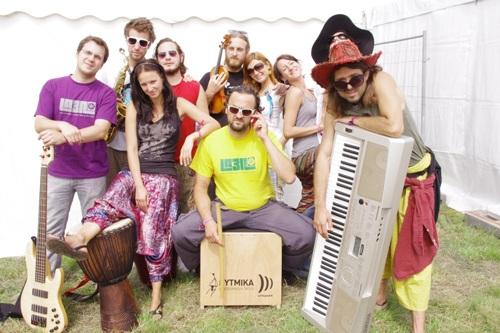 La3no CubanoJe multižánrová slovenská kapela, fungujúca od roku 2005, hrajúca africké, latinsko-americké, arabské, cigánske, balkánske, drum&base či funky rytmy s príchuťou slovenského folklóru. V januári 2012 vydali debutový album s názvom „RODINA“. Vystupujú v kluboch a tiež na mnohých hudobných festivaloch po celom Slovensku a v zahraničí, od Poľska, Maďarska, Česka až po Nemecko, Taliansko či Britániu. Vystúpili na festivale Pohoda ako aj na 8. ročníku festivalu nových menšín Fjúžn, kde si s nimi zahrali aj traja žiadatelia o azyl z Rohoviec, chalani z Konga. Už dlhšiu dobu spolupracuje s mimovládnymi rozvojovými organizáciami a radi podporia podujatie nielen svojou účasťou na benefičnom koncerte.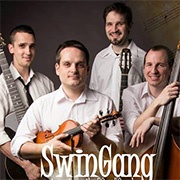 SwinGangKapela SwinGang sa venuje swingovej muzike aj jazzovým štandardom z 30. a 40. rokov 20. storočia, hudbe Manouche inšpirovaná dvojicou Django Reindardt a Stephane Grappelli.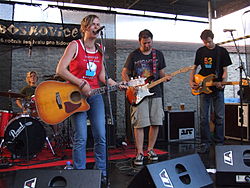 Živé kvetySkupina Živé kvety je slovenská rocková skupina, ktorá vznikla v Bratislave v roku 1994 okolo speváčky a textárky Lucie Piussi. Predovšetkým s jej osobou je skupina spájaná s legendárnym Divadlom Stoka.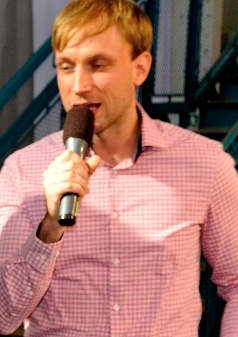 Michal SlaničkaVo svete médií sa pohybuje už 15 rokov. Pracuje ako redaktor a moderátor v Slovenskej televízií, jeho hlas sa prihovára aj poslucháčom Rádia Slovensko. Pomoc druhým mu nie je cudzia. Je študentom odboru Sociálna práca na Vysokej škole zdravotníctva a sociálnej práce sv. Alžbety v Bratislave a venuje sa doborvoľníckej práci s deťmi.  Spolupracuje s Platformou MVRO už druhým rokom. Jeho služby moderátora sme využili aj počas Rozvojového dňa 2013.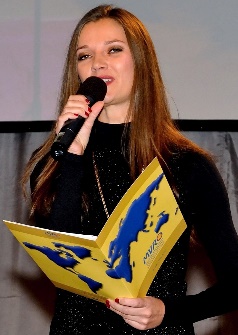 Hana RapantováHoci má pedagogické vzdelanie, svoju profesionálnu dráhu odštartovala ako hlásateľka v STV, kde pôsobila 11 rokov. Dnes sa venuje moderovaniu pre RTVS, moderuje aj rôzne spoločenské podujatie a príležitostne píše scenáre. Keďže vyštudovala odbor francúzsky jazyk a literatúra, občasne sa venuje aj prekladadateľstvu. Vo voľnom čase rada cestuje, číta dobré knihy, obľubuje divadlo, tanec, plávanie a lyžovanie. Už od roku 2001 je tvárou charitatívnej kampane v boji proti rakovine prsníka pre kozmetickú spoločnosť  AVON. Spolupracuje s Platformou MVRO už druhým rokom, kedže moderovala benefičný koncert počas Rozvojového dňa 2013. Aktivity Rozvojového dňa pôsobili na všetky zmyslyPod strechou Starej tržnice sa v utorok 14. októbra 2014 stretlo vyše dvadsať mimovládnych organizácií. Dobrovoľníci i „ostrieľaní“ pracovníci hovorili o rozvojovej spolupráci. Už desiaty ročník Rozvojového dňa prilákal stovky záujemcov o dianie v menej rozvinutých krajinách.Tohtoročná udalosť sa niesla pod heslom Za život vo férovejšom svete. Vyzbierané vstupné poputuje na konkrétne projekty v rámci kampane ŽI FÉR, ktorú je možné podporiť až do konca februára. V priebehu večera vyzbierali organizácie takmer tisíc eur. Rozvojový deň bol tiež príležitosťou k avizovaniu Európskeho roka rozvoja, ktorý nás čaká v budúcom roku.Dopoludnie pre deti
Najväčší nápor zažila Stará tržnica v dopoludňajších hodinách, kedy sa v nej vystriedalo takmer štyristo žiakov z rôznych bratislavských škôl. Na workshopoch sa dozvedeli napríklad aj to, že ich raňajky boli možno vypestované kdesi na opačnom konci sveta. Mohli si vyrobiť výrobky z plste, alebo zrecyklovať plasty v tvorivých dielňach. Program pre najmladších uzatvorili La3no Cubano bubnovacím workshopom, ktorý rozozvučal celú tržnicu.Za účasti ministra
Súčasťou dopoludňajšieho programu bola aj návšteva ministra zahraničných vecí a európskych záležitostí SR Miroslava Lajčáka. Obišiel všetky zúčastnené organizácie a vyjadril sa k súčasnej podobe rozvojovej spolupráce na pódiu. „Vieme, kde naše peniaze skončili, vieme zmerať výsledok, ktorý priniesli. A dôležitý je aj princíp udržateľnosti,“ povedal Lajčák pre RTVS. 
Práve kvôli udržateľnosti aktivít rozvojovej spolupráce vymysleli organizátori Rozvojového dňa celodennú aktivitu pre študentov i dospelých. Vyriešením úloh na štyroch rôznych stanovištiach u prítomných organizácií sa návštevníci tržnice mohli dozvedieť nové informácie o daňových únikoch, migrácii, zaberaní pôdy aj dôstojnej práci. Hra o vecné ceny si kládla za cieľ vysvetliť jednoducho a interaktívne koncept súladu politík pre rozvoj.Naozaj pomáhame?
O tom, či sú európske rozvojové politiky v súlade s ostatnými (napríklad obchodnými, migračnými a pod.) diskutovali v popoludňajšom paneli zástupkyne mimovládnych organizácií Irena Jenčová (Priatelia Zeme – CEPA), Zuzana Fialová (Človek v ohrození), aj Andrea Girmanová (Platforma MVRO). Svojimi postrehmi z terénu prispel aj veľvyslanec SR v Moldavsku Robert Kirnág a redaktor RTVS Matúš Jaco. Hostia vniesli do diskusie konkrétne príklady o tom, ako sa EÚ snaží prispieť k rozvoju a v rovnakom čase mu škodí napríklad kvôli ekonomickým alebo bezpečnostným záujmom.Spoznávanie všetkými zmyslami
Cieľom Rozvojového dňa bolo priblížiť slovenskej verejnosti prácu našich organizácií v rozvojových krajinách, aj tamojšie reálie. V globálnej kuchyni sa návštevníci tržnice dozvedeli nielen to, ako vyzerá humanitárna kríza na Ukrajine, či Filipínach, ale aj to, ako si uvariť ukrajinskú polievku okrošku alebo upiecť ryžovo-kokosový koláč z ostrovov. Po obede mali možnosť ochutnať právu etiópsku kávu a dozvedieť sa niečo o tradičnom spôsobe jej prípravy i podávania. Dobrovoľníci a terénni pracovníci predstavili svoje pôsobenie prostredníctvom fotografií i videí. Aj pri stánkoch jednotlivých mimovládok našli návštevníci interaktívne aktivity. Napríklad organizácia ADRA pripravila škatuľu plnú jedla, ktoré bolo treba rozdeliť do troch ďalších škatúľ podľa toho, aké potraviny sa distribuujú v potravinových balíčkoch v rôznych krajinách. Slovenské centrum pre komunikáciu a rozvoj prezentovalo kampaň za dôstojnú prácu prostredníctvom výstavy, ktorá bude oficiálne otvorená v Bratislave 25. novembra. 

Rozvojový deň vyvrcholil benefičným koncertom kapiel SwinGang a Živé kvety. Vyhlásení tiež boli víťazi 4. ročníka fotografickej súťaže Ľudské práva vo svete. Najlepšie fotografie boli k zhliadnutiu počas celého dňa a ďalej budú putovať po Slovensku.

Fotografie z tohtoročného Rozvojového dňa si môžete pozrieť na stránke tu.

Záštitu nad Rozvojovým dňom 2014 prevzal pán prezident SR Andrej Kiska. 

Hlavný program Rozvojového dňa podporili SlovakAid a Európska komisia. Minister Lajčák nás navštívi na Rozvojovom dni!Podpredseda vlády a minister zahraničných vecí a európskych záležitostí SR Miroslav Lajčák avizoval svoju osobnú účasť na Rozvojovom dni o 11:00, kde vystúpi pred divákmi v rámci krátkeho rozhovoru. Neskôr bude taktiež dostupný pre médiá.Medzinárodná konferecia Rozvoj a demokraciaTohtoročná Medzinárodná konferencia Rozvoj a demokracia sa okrem zaujímavých spíkrov predstaví aj novými formátmi. Po diskusných paneloch, ktoré sa budú venovať užsej kooperácii krajín V4 v oblasti rozvojovej spolupráce a udržateľným rozvojovým cieľom, čakajú návštevníkov konferencie aj krátke inšpiratívne príklady zodpovedného podnikania firiem v rozvojových krajinách.Keďže firmy na Slovensku sa v rozvojovej spolupráci zatiaľ príliš neangažujú, zahraniční experti prinesú zaujímavé príbehy, ako to môže fungovať v praxi. Medzi nimi nebude chýbať ani odborníčka na CSR Melissa Whelams, ktorá sa špecializuje na rozvoj miestnych komunít a zapájanie zainteresovaných strán v ťažobnom priemysle, najmä v rozvojových krajinách. Vo viac ako 20 krajinách sveta pomáhala uplatňovať rôzne medzinárodné normy týkajúce sa firemnej udržateľnosti, zásad pre bezpečnosť, ľudských práv a rozvoja politiky CSR.Súčasťou konferencie bude aj sedem okrúhlych stolov na zaujímavé témy. Každý z nich bude mať dvoch až troch spíkrov, ktorí sú v danej oblasti odborníkmi a účastníci konferencie s nimi budú môcť osobne diskutovať.Viac informácií nájdete tu.Výsledky fotosúťaže 2014Víťazom 4. ročníka fotosúťaže Ľudské práva v rozvojovej spolupráci sa stal Anton Frič s fotografiou Učiteľ, druhé miesto získava fotografia Súrodenci od Jána Husára a tretie miesto obsadila Dominika Martincová s fotografiou Pochod za nádej.Oficiálne vyhlásenie výsledkov a otvorenie výstavy 31 najlepších fotografií prebehne 14. októbra 2014 počas Rozvojového dňa, ktorý sa bude konať v Starej tržnici v Bratislave. Rozvojovým dňom 2014: Za život vo férovejšom svete sa snažíme verejnosti pripomenúť, že svet je v dnešnej dobre príliš prepojený na to, aby sme si nevšímali to, čo sa deje za hranicami Slovenska. A to najmä preto, lebo situácia v iných krajinách sa dotýka aj nás. Tým ako môžeme my všetci ako jednotlivci prispieť k férovejšiemu svetu, sa zaoberá kampaň ŽI FÉR.Prezident Andrej Kiska prevzal záštitu nad Rozvojovým dňom!Záštitu nad jubilejným 10. ročníkom Rozvojového dňa prevzal pán prezident Andrej Kiska. Ďakujeme!
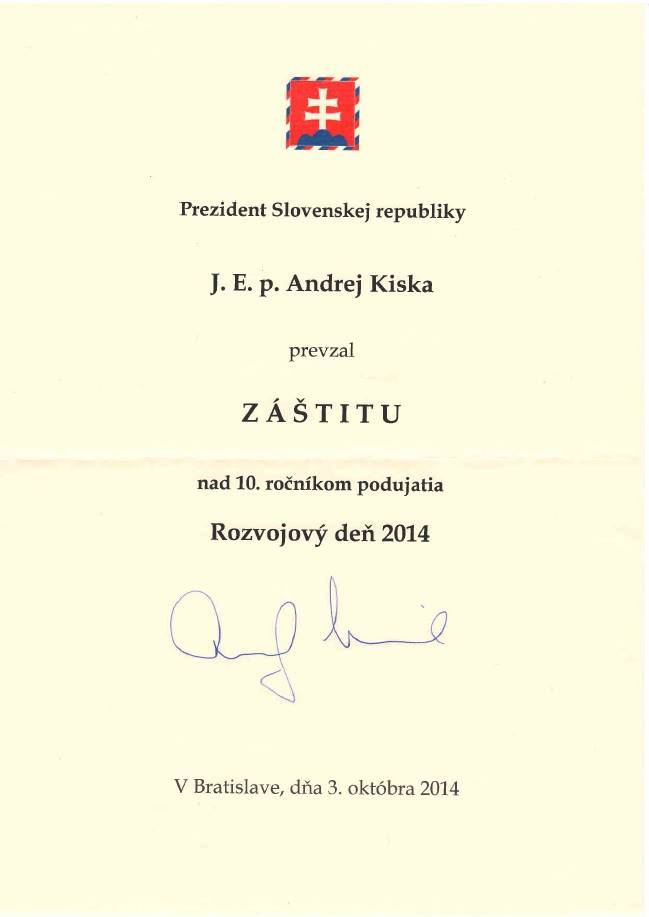 Rozvojový deň 2014: Čo môžeme urobiť pre život vo férovejšom svete?Už desiaty ročník Rozvojového dňa pripomenie 14. októbra 2014 bratislavskej v Starej tržnici, ako Slovensko pomáha v zahraničí a ako každý z nás môže žiť férovejšie.Celodenné podujatie ponúka ukážky aktivít organizácií, ktoré dlhodobo pôsobia v menej rozvinutých častiach sveta, v programe je ochutnávka globálnej kuchyne, zaujímavé rozhovory s pracovníkmi a dobrovoľníkmi z terénu, ale aj s ministrom zahraničných vecí a európskych záležitostí SR Miroslavom Lajčákom, diskusie, workshopy, hry a benefičný koncert. Ide o najväčšiu spoločnú prezentáciu aktivít mimovládnych rozvojových organizácií na Slovensku. Záštitu nad podujatím prevzal prezident Slovenskej republiky Andrej Kiska.Celodenné podujatie „Za život vo férovejšom svete“ je úvodným podujatím pred vyhlásením Európskeho roka rozvoja 2015. Európska únia ho venuje informovaniu verejnosti o aktivitách EÚ ako najväčšieho rozvojového partnera a donora vo svete. V roku 2015 chce EÚ podporiť priamu angažovanosť občianskej spoločnosti a posilniť zmysel pre spoločnú zodpovednosť a solidaritu v čoraz viac vzájomne prepojenom svete.

Platforma mimovládnych rozvojových organizácií (Platforma MVRO) otvorí v rámci Rozvojového dňa ajdiskusiu o tom, či je rozvojová politika v súlade s inými politikami EÚ. „Nemenej dôležité ako hovoriť o súlade rôznych politík v prospech rozvoja, je však dôležité hovoriť aj o súlade v našom bežnom živote. Aj my tu na Slovensku môžeme žiť férovejšie a naše každodenné spotrebiteľské správanie, ale i občianske postoje ovplyvňujú životy ľudí na opačnom konci sveta,“ povedala výkonná tajomníčka Platformy MVRO Lenka Nemcová. Viac o zaberaní pôdy, o tom, kto a ako šije naše oblečenie, o migrácii, aj o dopadoch daňových únikov na najchudobnejšie krajiny sa dozvedia záujemcovia v celodennej interaktívnej hre o vecné ceny.Bohatý program uzavrie benefičný koncert na podporu kampane ŽI FÉRRozvojový deň sa každoročne koná pri príležitosti Medzinárodného dňa boja proti chudobe. Pestrý program začne o 10:00 workshopmi pre deti a školy. Pokračovať bude bubnovačkou s La3no Cubano. V globálnej kuchyni uvaria terénne pracovníčky a novinárka v spolupráci s o.z. Jem iné jedlá z Ukrajiny a Filipín a návštevníci budú mať možnosť ochutnať pravú etiópsku kávu. Návštevníkov Starej tržnice čakajú ajdokumentárne filmy z festivalu Jeden svet, fotovýstavy a po celý deň prezentačné stánky viac ako dvadsiatich mimovládnych organizácií. Akciu uzatvorí o 18:00 benefičný koncert kapiel SiwnGang a Živé kvety a odovzdanie cien výhercom fotosúťaže Ľudské práva v rozvojovej spolupráci. Vyzbierané vstupné podporí šesť projektov slovenských organizácií vo svete i u nás v oblasti globálneho vzdelávania. Kampaň Platformy MVRO ŽI FÉR môžu záujemcovia finančne podporiť až do konca februára 2015.Kampaň ŽI FÉR odštartovala Platforma MVRO spoločne s členskými organizáciami v roku 2013. Cieľom kampane je osveta slovenskej verejnosti o tom, ako môže každý z nás ovplyvniť životy jednotlivcov v menej rozvinutých krajinách – aj našimi spotrebiteľskými rozhodnutiami. Do verejnej zbierky ŽI FÉR je možné prispieť od 1. 10. 2014 do 28. 2. 2015 bankovým prevodom na účet zbierky 205 33 832/6500 (Poštová banka), ale aj zakúpením predmetov a fotografií z rozvojových krajín.
Doplňujúce informácie:
Platforma mimovládnych rozvojových organizácií je záujmovým združením právnických osôb - strešnou organizáciou 31 (25 riadnych členov a 6 pozorovateľov) slovenských mimovládnych organizácií, ktoré sa zaoberajú najmä zahraničnou rozvojovou spoluprácou, humanitárnou pomocou a globálnym vzdelávaním na Slovensku. 
Viac informácií o organizátoroch a o programe Rozvojového dňa nájdete na webstránke:http://rozvojovyden.mvro.sk/.Organizácia podujatia Rozvojový deň 2014 je podporená z prostriedkov programu SlovakAid a Európskej komisie.Kontakty:
Magdaléna Vaculčiaková
PR manažérka Rozvojového dňa
magdalenavaculciakova@gmail.com
0905 872 329Lenka Nemcová
Výkonná tajomníčka Platformy MVRO
lenka.nemcova@mvro.sk
0908 565 316PodporiliHlavný program podujatia finančne podporili: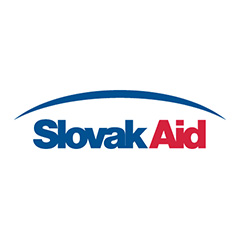 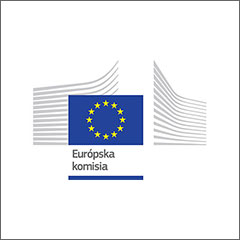 Podujatie podporili aj: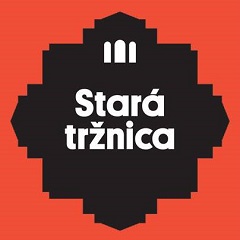 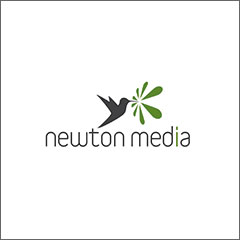 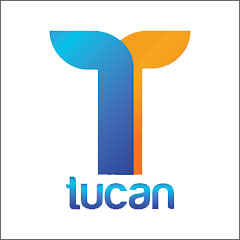 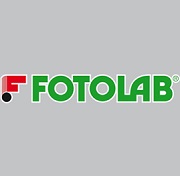 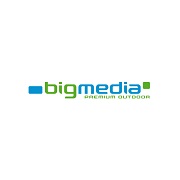 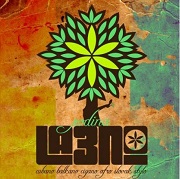 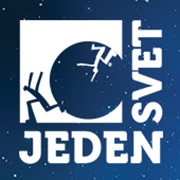 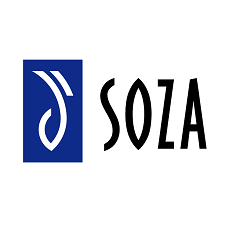 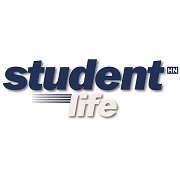 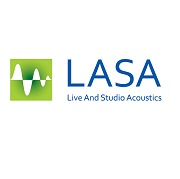 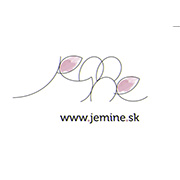 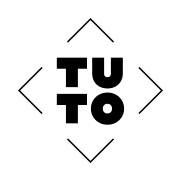 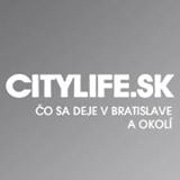 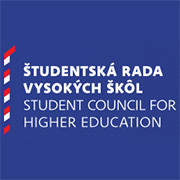 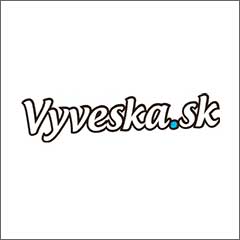 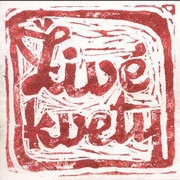 